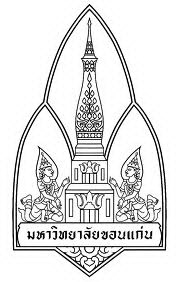 แบบฟอร์มแจ้งความประสงค์บริจาคเงินทุนการศึกษา/สิ่งของอื่น ๆคณะสถาปัตยกรรมศาสตร์  มหาวิทยาลัยขอนแก่น ------------------------------  ชื่อผู้บริจาค/นาย/นาง/นางสาว.................................................................................................................หรือบริษัท/ห้างร้าน/หน่วยงาน ...........................................................................................................................ที่อยู่......................................................................................................................................................................เบอร์โทรศัพท์.............................................................  เบอร์แฟกซ์.....................................................................E-mail……………………………………………………………………………………………………………………………………………….ศิษย์เก่าคณะสถาปัตยกรรมศาสตร์   รุ่นที่ ......................     มีความประสงค์บริจาค  เงินสด       จำนวน..................................บาท  (..............................................................)  สิ่งของ       ………………………………………………………………………………………………………….                 ………………………………………………………………………………………………………… 	        จำนวน      ............................................ลงชื่อ......................................................(..............................................................)วันที่ ......................................................หมายเหตุ    บริจาคทุนการศึกษา ได้สิทธิลดหย่อนภาษีได้